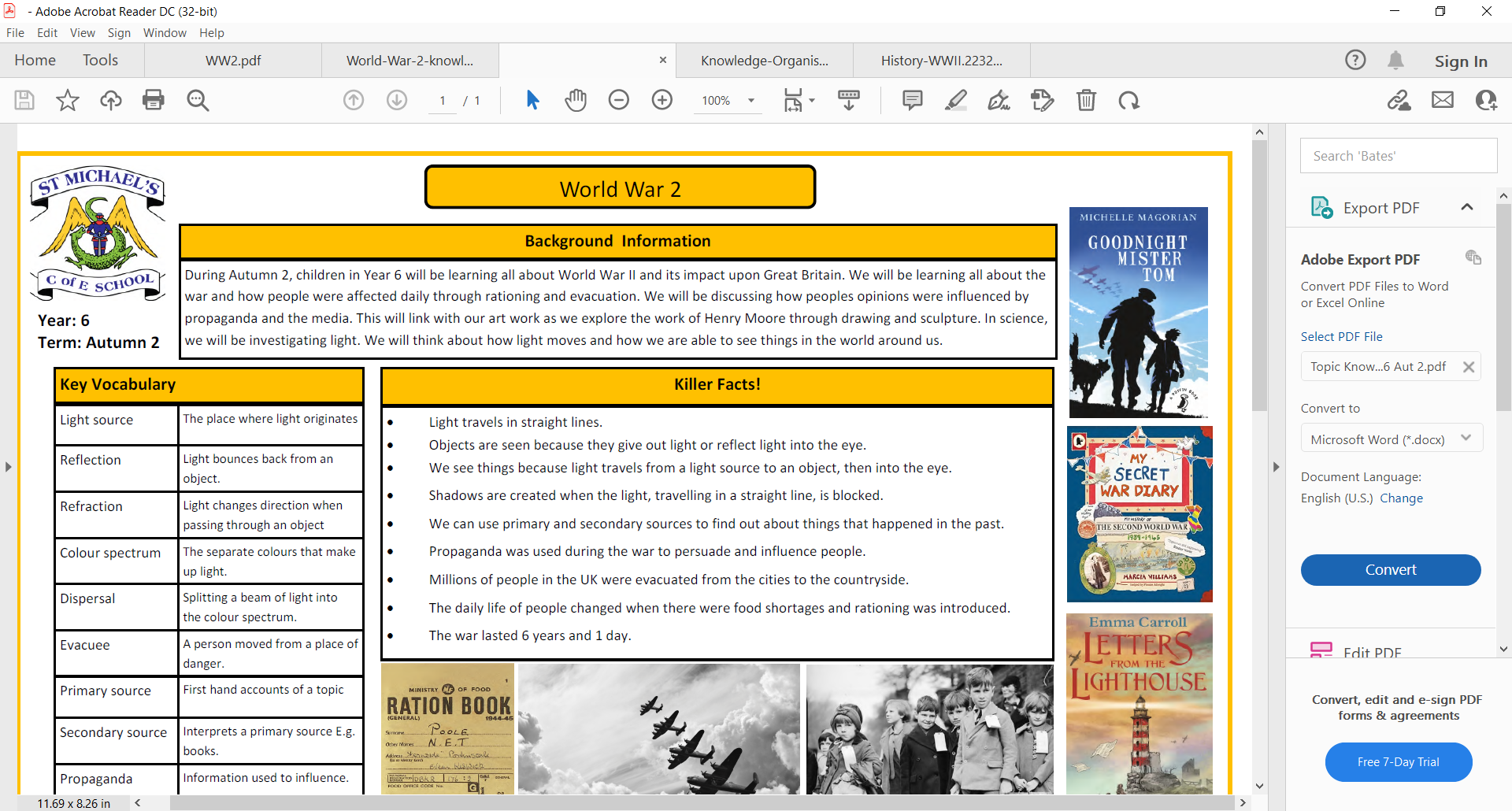 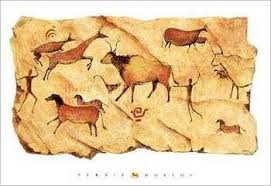 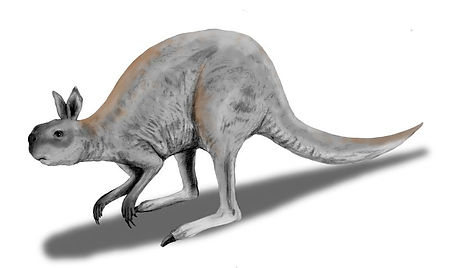 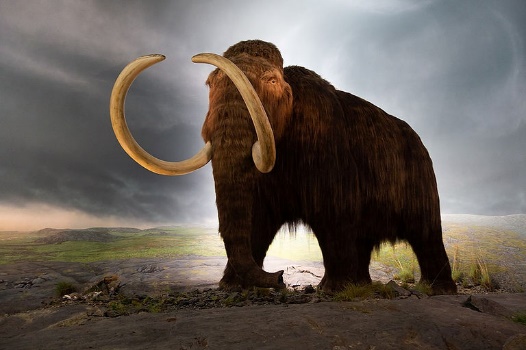 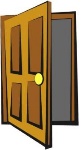 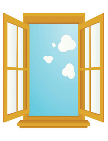 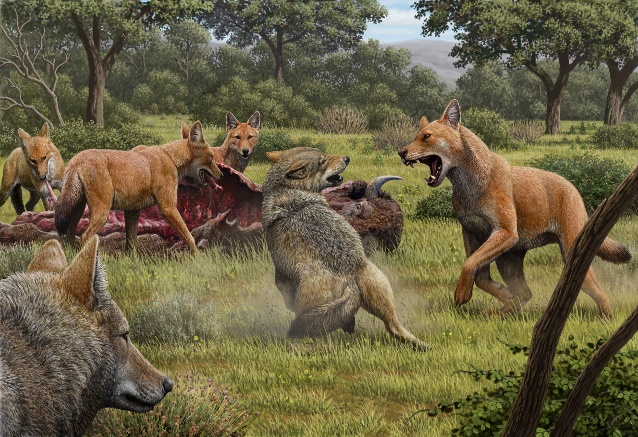 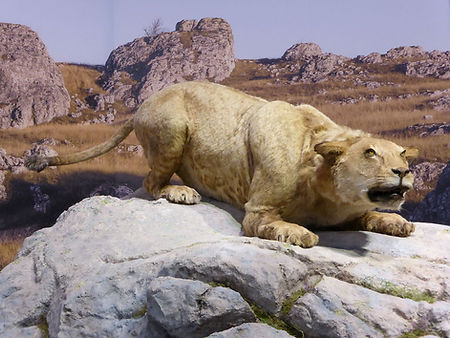 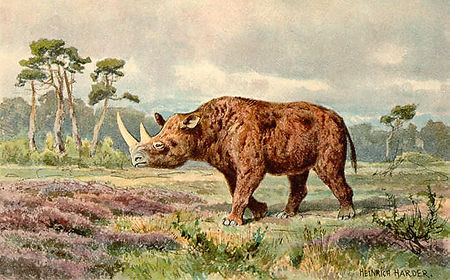 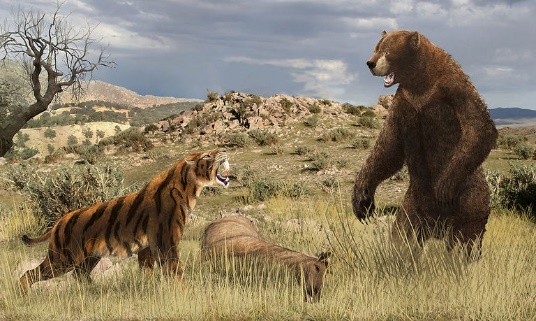 300, 000 BC/BCE10, 000 BC/BCE8,000 BC/BCE3,000 BC/BCE700 BC/BCEPalaeolithic Stone Age in BritainMesolithic Stone Age in BritainNeolithic Stone Age in BritainThe Bronze Age in BritainThe Iron Age in Britain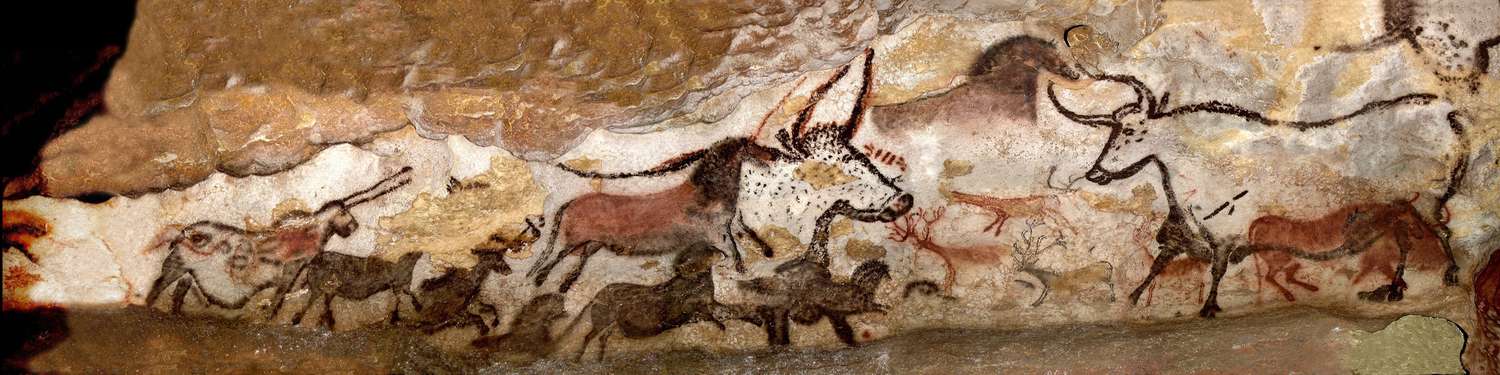 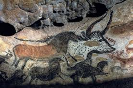 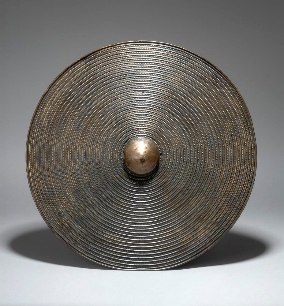 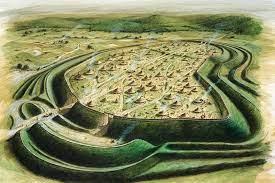 Progress and Change: Progress and Change: Progress and Change: Progress and Change: Stone AgeBronze AgeIron AgeShelter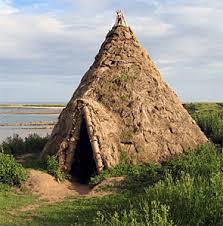 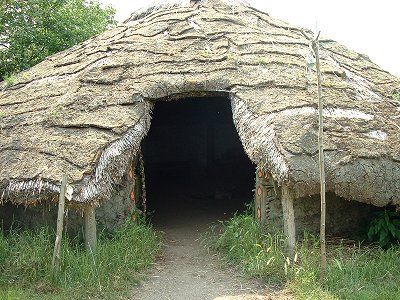 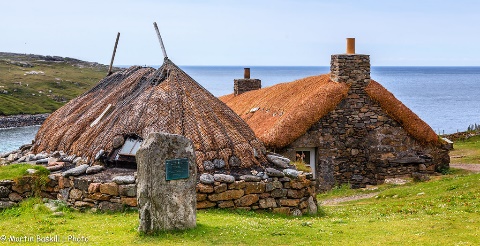 Tools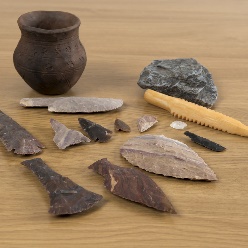 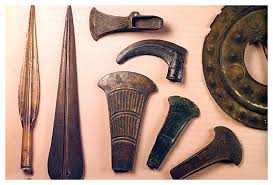 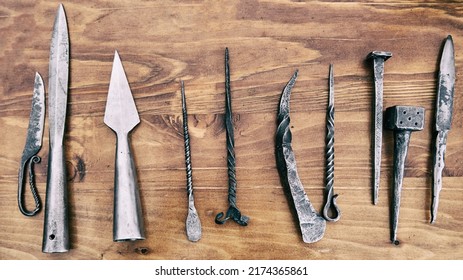 Stone AgeDivided into three periods: Paleolithic, Mesolithic and Neolithic. Marked by the use of tools and a culture of hunting and gathering. Palaeolithic Old Stone Age (300,000 BC/BCE to 10, 000 BC/BCE)MesolithicMiddle Stone Age (10,000 BC/BCE to 8,000 BC/BCE)NeolithicNew Stone Age (8,000 BC/BCE to 3,000 BC/BCE)Bronze AgeMetalworking advances were made, as bronze, a copper and tin alloy, was discovered. Now used for weapons and tools, the harder metal replaced its stone predecessors, and helped spark innovations including the ox-drawn plough and the wheel.Iron AgeThe discovery of ways to heat and forge iron kicked off the Iron Age. At the time, the metal was seen as more precious than gold, and wrought iron was easier to manufacture than bronze.RoundhousesHome dwellings consisting of a circular stone wall, with a thatched or turf roof, complete with a fireplace or hearth. Hill fortHill forts were built on hilltops and surrounded by huge banks of soil and ditches. They were protected by wooden walls, which kept enemies out. Primary SourceEvidence discovered from the time period.  Secondary SourceInterprets a primary source e.g. booksChronologyA series of events in the order in which they happened.BC/BCEBC – before ChristBCE – before common eraAD/CEAD – Anno DominiCE – common era